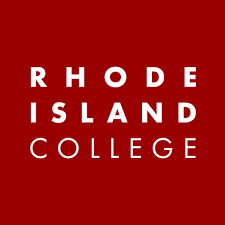 graduate COMMITTEE 
curriculum PROPOSAL FORMA. Cover page	 (rover over text for more instructions- please delete red instructions)B. NEW OR REVISED COURSESD. SignaturesD.1. Approvals:   Required from department chairs, program directors, and deans from the academic unit originating the proposal.  D.2. Acknowledgements: Required from all departments (and corresponding dean) impacted by the proposal. Signature does not indicate approval.  Concerns should be brought to the attention of the graduate committee chair for discussion.A.1. Course or programHCA 572 Health Care Data Visualization HCA 572 Health Care Data Visualization HCA 572 Health Care Data Visualization HCA 572 Health Care Data Visualization HCA 572 Health Care Data Visualization Academic UnitSchool of BusinessSchool of BusinessSchool of BusinessSchool of BusinessSchool of BusinessA.2. Proposal typeCourse:  creation Course:  creation Course:  creation Course:  creation Course:  creation A.3. OriginatorMarianne RaimondoSankeerth RampaMarianne RaimondoSankeerth RampaHome departmentHome departmentHealth Care AdministrationHealth Care AdministrationA.4. RationaleThis new course will serve as a required component of the MS in Health Care Administration - Data Analytics Concentration. This course introduces the basics of effective data visualization and storytelling. Students will learn how to find stories in data sets, effective visual communication, the legal and ethical implications of data visualization, basic statistics, and understanding how to evaluate the reliability and validity of data sets. Additionally, hands-on experience with popular data visualization tools will empower students to translate complex healthcare data into clear and informative visuals. Understanding the pivotal role of data visualization in healthcare decision-making is a core objective, emphasizing the strategic value of this skill. Furthermore, the course fosters critical thinking and creativity in data visualization, enabling students to select the most appropriate methods for effectively conveying healthcare insights. This new course will serve as a required component of the MS in Health Care Administration - Data Analytics Concentration. This course introduces the basics of effective data visualization and storytelling. Students will learn how to find stories in data sets, effective visual communication, the legal and ethical implications of data visualization, basic statistics, and understanding how to evaluate the reliability and validity of data sets. Additionally, hands-on experience with popular data visualization tools will empower students to translate complex healthcare data into clear and informative visuals. Understanding the pivotal role of data visualization in healthcare decision-making is a core objective, emphasizing the strategic value of this skill. Furthermore, the course fosters critical thinking and creativity in data visualization, enabling students to select the most appropriate methods for effectively conveying healthcare insights. This new course will serve as a required component of the MS in Health Care Administration - Data Analytics Concentration. This course introduces the basics of effective data visualization and storytelling. Students will learn how to find stories in data sets, effective visual communication, the legal and ethical implications of data visualization, basic statistics, and understanding how to evaluate the reliability and validity of data sets. Additionally, hands-on experience with popular data visualization tools will empower students to translate complex healthcare data into clear and informative visuals. Understanding the pivotal role of data visualization in healthcare decision-making is a core objective, emphasizing the strategic value of this skill. Furthermore, the course fosters critical thinking and creativity in data visualization, enabling students to select the most appropriate methods for effectively conveying healthcare insights. This new course will serve as a required component of the MS in Health Care Administration - Data Analytics Concentration. This course introduces the basics of effective data visualization and storytelling. Students will learn how to find stories in data sets, effective visual communication, the legal and ethical implications of data visualization, basic statistics, and understanding how to evaluate the reliability and validity of data sets. Additionally, hands-on experience with popular data visualization tools will empower students to translate complex healthcare data into clear and informative visuals. Understanding the pivotal role of data visualization in healthcare decision-making is a core objective, emphasizing the strategic value of this skill. Furthermore, the course fosters critical thinking and creativity in data visualization, enabling students to select the most appropriate methods for effectively conveying healthcare insights. This new course will serve as a required component of the MS in Health Care Administration - Data Analytics Concentration. This course introduces the basics of effective data visualization and storytelling. Students will learn how to find stories in data sets, effective visual communication, the legal and ethical implications of data visualization, basic statistics, and understanding how to evaluate the reliability and validity of data sets. Additionally, hands-on experience with popular data visualization tools will empower students to translate complex healthcare data into clear and informative visuals. Understanding the pivotal role of data visualization in healthcare decision-making is a core objective, emphasizing the strategic value of this skill. Furthermore, the course fosters critical thinking and creativity in data visualization, enabling students to select the most appropriate methods for effectively conveying healthcare insights. This new course will serve as a required component of the MS in Health Care Administration - Data Analytics Concentration. This course introduces the basics of effective data visualization and storytelling. Students will learn how to find stories in data sets, effective visual communication, the legal and ethical implications of data visualization, basic statistics, and understanding how to evaluate the reliability and validity of data sets. Additionally, hands-on experience with popular data visualization tools will empower students to translate complex healthcare data into clear and informative visuals. Understanding the pivotal role of data visualization in healthcare decision-making is a core objective, emphasizing the strategic value of this skill. Furthermore, the course fosters critical thinking and creativity in data visualization, enabling students to select the most appropriate methods for effectively conveying healthcare insights. A.5. Student impactNew course in MS in Health Care Administration - Data analytics concentration. Prepares students and health care/IT professionals for in demand jobs with updated skill sets in health care information systems and data analysis.New course in MS in Health Care Administration - Data analytics concentration. Prepares students and health care/IT professionals for in demand jobs with updated skill sets in health care information systems and data analysis.New course in MS in Health Care Administration - Data analytics concentration. Prepares students and health care/IT professionals for in demand jobs with updated skill sets in health care information systems and data analysis.New course in MS in Health Care Administration - Data analytics concentration. Prepares students and health care/IT professionals for in demand jobs with updated skill sets in health care information systems and data analysis.New course in MS in Health Care Administration - Data analytics concentration. Prepares students and health care/IT professionals for in demand jobs with updated skill sets in health care information systems and data analysis.New course in MS in Health Care Administration - Data analytics concentration. Prepares students and health care/IT professionals for in demand jobs with updated skill sets in health care information systems and data analysis.A.6. Impact on other programsCould serve as a pipeline to MS HCACould serve as a pipeline to MS HCACould serve as a pipeline to MS HCACould serve as a pipeline to MS HCACould serve as a pipeline to MS HCACould serve as a pipeline to MS HCAA.7. Resource impactFaculty PT & FT: Full time or adjuncts from CISFull time or adjuncts from CISFull time or adjuncts from CISFull time or adjuncts from CISFull time or adjuncts from CISA.7. Resource impactLibrary:NoneNoneNoneNoneNoneA.7. Resource impactTechnologyNoneNoneNoneNoneNoneA.7. Resource impactFacilities:None, will use existing classrooms and computer labs None, will use existing classrooms and computer labs None, will use existing classrooms and computer labs None, will use existing classrooms and computer labs None, will use existing classrooms and computer labs A.8. Semester effectiveSpring 2024 or Fall 2024A.9. Rationale if sooner than next FallA.9. Rationale if sooner than next FallA.10 Changes to the websiteA.10. INSTRUCTIONS FOR CATALOG COPY:  This single file copy must include all relevant pages from the college catalog, and show how the catalog will be revised.  (1) Go to the “Forms and Information” on the graduate committee’s website https://www.ric.edu/department-directory/graduate-curriculum-committee/forms-and-informationScroll down until you see the Word files for the current catalog. (2) Download ALL catalog sections relevant for this proposal, including course descriptions and/or other affected programs.  (3) Place ALL relevant catalog copy into a single file. Put page breaks between sections and delete any catalog pages not relevant for this proposal.(4) Using the track changes function, revise the catalog pages to demonstrate what the information should look like in next year’s catalog.  (5) Check the revised catalog pages against the proposal, making sure that program totals are correct when adding or deleting course credits.Old (for revisions only)ONLY include information that is being revised, otherwise leave blankNewExamples are provided within some of the boxes for guidance, delete just the examples that do not apply.B.1. Course prefix and number HCA 572B.2. Cross listing number if anyB.3. Course title Health Care Data VisualizationB.4. Course description Course covers best practices in storytelling using popular visualization tools and health care datasets. Graphical excellence, Interactivity, dashboards, color theory, perception, and ethical aspects of visualization are also covered. B.5. Prerequisite(s)HCA 552 or permission of program director.B.6. OfferedSpringB.7. Contact hours 3B.8. Credit hours3B.9. Justify differences if anyB.10. Grading system Letter grade  B.11. Instructional methodsLecture   Computer lab Small group B.11.a  Delivery MethodHybridB.12.CategoriesRequired for program  B.13. How will student performance be evaluated?Attendance   Class participation   Exams  Presentations  Projects  Papers  and/or Case StudiesB.14. Redundancy with, existing coursesNoneB. 15. Other changes, if anyB.16. Course learning outcomes: List each outcome in a separate rowProfessional organization standard(s), if relevant How will each outcome be measured?Understand the foundations of data literacy and data visualization 
ICABEQuizzes, written assignments, and class discussions assessing the theoretical understanding of data literacy principles and the foundations of data visualization. Gain experience in using popular data visualization tools.ICABEPractical assignments and projects requiring students to use popular data visualization tools. Effectively tell a story based on a dataset to a target audience.  
 ICABEAssignments and projects where students create visualizations to tell a coherent and compelling story using health care datasets. Design visualizations based on best practices, while avoiding poor practices.  ICABEAssignments and projects focusing on designing visualizations that adhere to best practices, and discussions on common pitfalls and poor practices. Critique data visualizations competently, identifying the strengths and weaknesses of a visualization. ICABEAssignments and class discussions where students analyze and critique existing data visualizations, identifying strengths and weaknesses. B.17. Topical outline:  Please do not include a full syllabusUnderstand the foundations of data literacy and data visualization Simple statistics Graphical Excellence Fundamental variations of graphs Time series, maps, tables  Gain experience in using popular data visualization tools with health care datasetsData sources in healthcareData visualization Fundamentals and toolsTypes of health care data visualizationsData visualization software Effectively tell a story based on a health care datasetsInteractivity Dashboards Storytelling   Design visualizations based on best practices using health care datasetsVisual perception Color theory Storytelling  Critique data visualizations competently, identifying the strengths and weaknesses of a visualization Graphical integrity Chart junk NamePosition/affiliationSignatureDateMarianne RaimondoProgram Director of HCA (Health Care Administration)Marianne Raimondo MS, MSW, Ph. D11/14/23Justin FeeneyChair of Department of Management and Marketing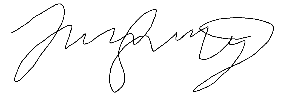 11/08/23Marianne RaimondoDean of School of BusinessMarianne Raimondo MS, MSW, Ph. D11/14/23NamePosition/affiliationSignatureDateSuzanne Mello-StarkChair of Department of Computer Science and Information Systems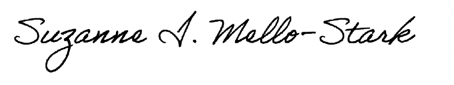 11/15/23